                 NEAR EAST AREA COMMISSION COMMENDATION AWARD               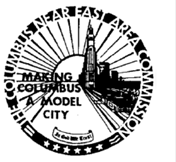 NEAC Mission:To study the needs and problems of the community, recommend solutions and provide communication between near east area residents and city government; develop techniques for creating and promoting community empowerment; and to assume and discharge all duties and responsibilities delegated to the organization under the laws of the City of Columbus.Award:The Commendation Award recognizes people, groups, organizations or businesses who have contributed in an important way to the development and revitalization of the near eastside making our community better.  Awards will be presented annually and nominations will be accepted from members of NEAC as well as the public.  Self-nominations and anonymous nomination will not be accepted.Individual Award – presented to an individual who has contributed to the enhancement of our 	Community through tireless efforts towards betterment of the near eastside in areas such as 	Safety, education, health or health.	Community Award – recognizes a group, business or organization who has contributed to the community in meaningful ways such as maintaining or the establishment of new businesses or the development of appropriate higher density projects within the community.Commissioners Award – recognizes businesses and organizations who excel in the revitalization of our historic commercial districts following the NEAR EAST AREA PLAN in areas such as land use, mixed use developments and, of course, historic commercial revitalization.Nominations:Those submitting nominations are asked to consider the following questions when selecting a nomine:	How and to what extent has the individual, group, organization or business contributed to? 	Improving the community?	What are the recent and past accomplishments of the nominee in the advancement of 	community development, jobs, revitalization, etc.?               In what ways has the community benefited from the efforts of the nominee to advance the 	community?	How has the individual, group, organization or business contributed to sustainable job growth 	in the community?	Has the individual, group, organization or business renovated property or developed new-	builds to blend into the character of the Near East Side architecture?	How well has the individual, group, organization or business followed the Near East Plan?	Is there a Good Neighbor Agreement with NEAC?	What additional, relevant information should be considered?Nomination Review Process:Nomination Review Process:Three (3) NEAC Commendation Awards may be presented each year.  Acceptance of nominations will begin July 1 all nominations must be received on or before August 31.  Submissions will be considered by the Award Committee in September and   recommendations for award recipients will be presented at the October General Business Meeting for a final vote of approval.  The award will be presented at the annual State of the Near Eastside on the first Thursday in November.***Please complete the nomination packet clearly in black or blue ink     Requirement for Nomination Submission:1 page (maximum) description of individual, organization or business.1 page (maximum) description of how and to what extent nominee has contributed to improving the near eastside.1 page summary of additional information that should be considered by the panel including job creation, grants, safety measures, exemplary good neighbor, nominees achievements, etc.3 letters of support, 1 page (maximum) each.A nomination may be submitted by any individual residing within the NEAC district boundaries.  Nominations may be submitted by email_______________________, fax_______________or miail to:		Near East Area Commission	  C/O      Central Community House Building		1150 East Main Street		Columbus, OH 43205The NEAC Commendation Award is NOT an endorsement of any individual, group, organization, business, service or product.